Załącznik do wniosku o wpis do ewidencji obiektów świadczących usługi hotelowe, nie będących obiektem hotelarskimKARTA INFORMACYJNA OBIEKTUObiekt posiada własne reklamy, które załącza:*Zdjęcia proszę przesłać na adres e-mail: promocja@janowicewielkie.eu………………………………..                                                                              ……………………………....data	podpisMiejscowość:	Dokładna nazwa obiektu:		Dane osobowe właściciela obiektu:Imię		Nazwisko	Adres	Telefon	Adres e-mail	Strona internetowa obiektu:	Dokładny adres obiektu:	Opis dojazdu do obiektu w obrębie miejscowości:	Rodzaj obiektu:Pokoje do wynajęcia 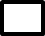 Kwatery Zajazdy Domki letniskoweDomy całoroczne Inne Jakie?				Oferta dodatkowa obiektu:Możliwość rozbijania namiotu	                                                             Liczba miejsc   ……………..	 	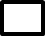 Możliwość postawienia przyczepy kampingowej                                Liczba miejsc   .……………. Standardowa cena za dobę od osoby (z zaznaczeniem, czy obejmuje wyżywienie) Formy płatności za usługę noclegową:Gotówka w PLN Gotówka – inne waluty Jakie?			PrzelewPłatność kartą Czeki podróżneLiczba pokoi:Łączna liczba pokoiw tym:                                             ..……………….Pokoje 1 - osobowe                        …………………Pokoje 2 - osobowe                        …………………Pokoje 3 - osobowe                        …………………Pokoje 4 - osobowe                        …………………Miejsca noclegowe łącznie            …………………Wyżywienie w ramach oferty:Mozliwość korzystania z wyżywienia na miejscu	Możliwość korzystania z zaplecza kuchennego zlokalizowanego na terenie obiektuOdległość od najbliższego obiektu gastronomicznego:		                	                      	km                   Nazwa obiektu                                                            Miejscowość                                                           Odległość            Obiekty sportowo - rekreacyjne na terenie obiektu:Boisko do gry w piłkę nożną Boisko do gry w piłkę siatkową Boisko do gry w piłkę koszykową Boisko do gry w piłkę ręczną Kort tenisowy Basen Plac zabaw InneJakie?			Warunki do uprawiania sportów wodnych:Tak                                   	NieJeśli tak, to jakich?	Zwierzęta w inwentarzu gospodarskim:Tak                            	 	    Nie	Jeśli tak, to jakie?		Lokalizacja obiektu w bezpośrednim sąsiedztwie:LasuZbiornika wodnego Sklepu Obiektu gastronomicznego Tras rowerowych Tras wspinaczkowych Szlaków turystycznych Inne Jakie?														Atrakcje na terenie posesji:Możliwość jazdy konnejMożliwość połowu ryb Możliwość wypożyczenia roweruMożliwość wypożyczenia nart Mozliwość korzystania z sadu Możliwość korzystania z grillaMożliwość korzystania z miejsca do palenia ogniskaMożliwość przyjazdu ze zwierzętami Możliwość przechowania koni Pozostałe udogodnieniaParking z zamykaną bramąGarażTelewizja satelitarnaDostęp do internetuTak, w cenie nocleguTak, dodatkowo płatnyNieFolderyWizytówkiZdjęcia w formie elektronicznej*GadżetyInneJakie?					